Atteikuma tiesību veidlapa - pieteikums par atteikumu (aizpildiet un nosūtiet šo veidlapu tikai tad, ja vēlaties atteikties no līguma)Datums: _______________ Pārdevēja nosaukums: SIA „MODE PLUSS” Pārdevēja (faktiskā) adrese: Elizabetes ielā 20, Rīgā, LV-1050 Pārdevēja tālruņa numurs:  67288393Pārdevēja e-pasta adrese: bergs@bergs.lv Patērētāja vārds, uzvārds: _________________________________Patērētāja adrese: _____________________________________________________________________________________________ Preces nosaukums: ______________________________________Preces pirkuma datums: __________________________________Preces saņemšanas datums: _______________________________Pirkumu apliecinošs dokuments: ____________________________Paziņoju, ka vēlos atteikties no līguma, ko esmu noslēdzis par  iepriekš norādītās preces iegādi. Patērētāja paraksts: ____________________ Aizpildītu atteikuma tiesību veidlapu kopā ar pirkumu apliecinoša dokumenta kopiju lūdzam nosūtīt uz SIA „MODE PLUSS” adresi Elizabetes ielā 20, Rīgā, LV-1050 vai uz e-pastu: bergs@bergs.lv Pēc atteikšanās no līguma preci 14 dienu laikā lūdzam nosūtīt vai nogādāt SIA „MODE PLUSS” tirdzniecības vietā Elizabetes ielā 20, Rīgā, LV-1050.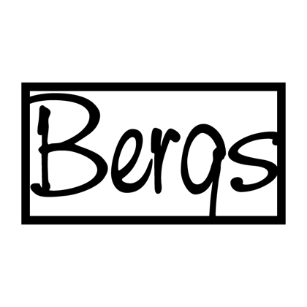 Atteikuma radītās sekasJa jūs atteiksieties no šā līguma, mēs jums atmaksāsim visus no jums saņemtos maksājumus, bez nepamatotas kavēšanās un jebkurā gadījumā ne vēlāk kā 14 dienu laikā no dienas, kad mēs tikām informēti par jūsu lēmumu atteikties no šā līguma. Atmaksāšana tiks veikta, izmantojot tādu pašu maksāšanas līdzekli, kādu jūs izmantojāt sākotnējam darījumam, ja vien neesat skaidri paudis piekrišanu to darīt citādi. Jebkurā gadījumā no jums saistībā ar šādu atmaksāšanu netiks iekasēta nekāda maksa.Mēs varam aizturēt atmaksājumu līdz brīdim, kad mēs būsim saņēmuši preces atpakaļ vai kad jūs būsiet iesniedzis apliecinājumu par to, ka preces ir nosūtītas atpakaļ, atkarībā no tā, kura darbība tiek izpildīta agrāk. Jums preces jānosūta atpakaļ vai jānodod SIA “MODE PLUSS”, adrese: Elizabetes ielā 20, Rīga, LV-1050 bez nepamatotas kavēšanās un jebkurā gadījumā ne vēlāk kā 14 dienu laikā no dienas, kad jūs mums paziņojāt savu lēmumu atteikties no šā līguma. Termiņš būs ievērots, ja jūs preces nosūtīsiet atpakaļ pirms 14 dienu termiņa beigām.Jums būs jāsedz ar preču atdošanu atpakaļ saistītās tiešās izmaksas. Jūs esat atbildīgs tikai par preču vērtības samazināšanos, ja preces izmantotas nevis tāpēc, lai konstatētu šo preču veidu, īpašības un darbību, bet citos nolūkos. Prece pārbaudes nolūkos lietojama tiktāl, ciktāl to būtu iespējams izdarīt veikalā. Prece nedrīkst būt valkāta, bojāta, mazgāta, netīra. Precei klāt pievienotām jābūt etiķetēm un oriģinālajam iepakojumam.  SIA “MODE PLUSS” informē, ka konstatējot atpakaļ atdotās preces vērtības zudumu, vērsīsies tiesā ar prasības pieteikumu par SIA “MODE PLUSS” nodarīto zaudējumu segšanu, kas radušies patērētāja rīcības rezultātā.  _____________________________________________________________________ SIA “MODE PLUSS” veikals “Bergs”, Elizabetes iela 20, Rīga, LV-1050, LatvijaTālr. 67288393, e-pasts: bergs@bergs.lv, www.bergs.lv 